2019年编导艺考音乐舞蹈知识文艺常识模拟题（1）1、《义勇军进行曲》是哪部电影中的插曲?（   ）
A《大路》
B《马路天使》
C《风云儿女》
D《毕业歌》
2、下列哪种乐器不属于中国古代四大名琴?（   ）
A号钟
B琵琶
C绿绮
D焦尾
3、被誉为“钢琴之王”的作曲家是(   )。
A肖邦
B勃拉姆斯
C李斯特
D约翰·施特劳斯
4、下列属于西洋打击乐器的有（   ）。 
A锣
B鼓
C三角铁
D钯
5、变脸是（   ）剧种的绝活。
A秦腔
B京剧
C川剧
D越剧
6、（   ）的代表作品有《黄河大合唱》、《生产大合唱》、《九一八大合唱》等声乐套曲，《反攻》、《祖国的孩子们》等歌曲，被称为“人民音乐家”。
A冼星海
B聂耳
C马思聪
D苏聪
7、下面哪部音乐作品不是约翰·施特劳斯的作品?(   )
A《溜冰圆舞曲》
B《春之声圆舞曲》
C《蓝色多瑙河圆舞曲》
D《维也纳森林的故事圆舞曲》
8、(   )代表了19世纪法国喜歌剧的最高成就。
A《茶花女》
B《卡门》
C《魔笛》
D《唐磺》
9、舞蹈是通过艺术化的(   )来反映生活、表达感情的表演艺术。
A人的动作和形态姿势
B演艺艺术
C音乐的表达
D人们的爱好
10、民国时期有京剧“四大名旦”的说法，下列哪位艺术家不属于当时的“四大名旦”?（   ）
A孟小冬
B程砚秋
C尚小云
D荀慧生
11、著名琴曲歌辞《胡笳十八拍》是谁的作品?(   )
A左思
B蔡琰
C李清照
D苏惠
12、京剧的大花脸属于（   ）。
A生
B旦
C净
D末
13、下列属于我国乐器中的吹管乐器的是（   ）。
A二胡
B柳琴
C扬琴
D洞箫
14、《图兰朵》是（   ）的作品。
A普契尼
B瓦格纳
C比才
D威尔第
15、“大珠小珠落玉盘”是指哪个乐器的弹奏声音?（   ）
A琵琶
B古筝
C扬琴
D古琴
16、下列属于巴洛克时期的代表人物是(   )。
A莫扎特
B亨德尔
C勋伯格
D舒伯特
17、程砚秋以演唱（   ）著名。
A吕剧
B豫剧
C越剧
D京剧
18、“大珠小珠落玉盘”所形容的是（   ）乐器的演奏声。
A琵琶
B古筝
C扬琴
D风琴
19、歌剧是一种综合音乐、诗歌、舞蹈、文学、戏剧，并以歌唱为主的艺术形式，起源于17世纪的（   ）。
A法国
B英国
C意大利
D奥地利
20、“西部歌王”王洛宾于1938年改编了第一首维吾尔族民歌（   ），从此与西部民歌结下了不解之缘。
A《在那遥远的地方》
B《达坂城的姑娘》
C《半个月亮爬上来》
D《掀起你的盖头来》2019年编导艺考音乐舞蹈知识文艺常识模拟题（2）1、藏族舞蹈的代表舞种是（   ）。
A秧歌
B孔雀舞
C锅庄
D安代舞
2、我国民族乐器唢呐属于(   )类气鸣乐器。
A哨嘴
B簧管
C木管
D钢管
3、四幕幻想芭蕾舞剧（   ）创作于1876年，由柴可夫斯基作曲。
A《胡桃夹子》
B《天鹅湖》
C《睡美人》
D《黑桃皇后》
4、下列属于我国革命音乐家任光作品的是（   ）。
A《南泥湾》
B《渔光曲》
C《码头工人歌》
D《在太行山上》
5、马头琴是(   )舞蹈的特色伴奏乐器。
A藏族
B维吾尔族
C蒙古族
D苗族
6、下面不属于舒伯特作品的是(   )。
A《美丽的磨坊女》
B《冬之旅》
C《春天交响曲》
D《魔王》
7、（   ）是经典芭蕾舞剧。
A《蝴蝶夫人》
B《狮子王》
C《国王与我》
D《天鹅湖》
8、《友谊地久天长》是世界经典电影（   ）的主题曲。
A《雨中情》
B《乱世佳人》
C《罗马假日》
D《魂断蓝桥》
9、《太阳出来喜洋洋》是我国哪个地区的民歌?（   ）
A河北
B四川
C山东
D河南
10、节奏强烈，多次出现甩头动作，风格刚劲激烈，被称为“舞中之冠”的是（   ）。
A快四
B狐步
C华尔兹
D探戈
11、《月光曲》是被誉为“乐圣”的(   )佳作。
A肖邦
B贝多芬
C莫扎特
D舒伯特
12、中国人民解放军军歌《中国人民解放军进行曲》，原为《八路军进行曲》，是由（   ）创作的。
A马可
B任光
C郑律成
D李焕之
13、豫剧是流行于我国民间的戏曲剧种，该剧种主要流行于下列哪一个地区?（   ）
A福建
B河南
C安徽
D广东
14、2015年维也纳新年音乐会的指挥是谁?（   ）
A祖宾·梅塔
B谭盾
C久石让
D李云迪
15、“百戏之祖”是（   ）。
A京剧
B豫剧
C昆曲
D吕剧
16、《蓝色多瑙河》的作者是(   )。
A理查·施特劳斯
B约翰·施特劳斯
C柴可夫斯基
D舒伯特
17、《蓝色多瑙河》的作者是圆舞曲作家小约翰·施特劳斯，他的国别为（   ）。
A美国
B奥地利
C匈牙利
D罗马尼亚
18、中国第一部革命历史题材的芭蕾舞剧是（   ）。
A《千手现音》
B《霓裳羽衣曲》
C《大红灯笼高高挂》
D《红色娘子军》
19、巴赫为钢琴而作，用遍了大小二十四调，以证明键盘乐器转调优越性的作品是(   )。
A《英国组曲》
B《法国组曲》
C《平均律钢琴曲集》
D《创意曲集》
20、（   ）长调以鲜明的民族文化为主，结合俗、佛、道三家，被称为“草原活化石”。
A蒙古族
B藏族
C回族
D满族2019年编导艺考音乐舞蹈知识文艺常识模拟题（3）1、戏曲中的“末”指的是（   ）。
A老年男子
B中年男子
C花脸
D青年女子
2、《阿细跳月》这部舞蹈是由下列哪个民族创作的?(   )
A苗族
B傣族
C彝族
D白族
3、中国近现代著名的音乐家、作曲家冼星海创作了大量战斗性的群众歌曲，下面这些声乐作品不属于冼星海的是（   ）。
A《游击军》
B《毕业歌》
C《黄河大合唱》
D《到敌人后方去》
4、我国京剧“四大名旦”之一的梅兰芳先生的代表作是（   ）。
A《霸王别姬》
B《荒山泪》
C《昭君出塞》
D《金玉奴》
5、俄国著名作曲家（   ）创作有歌剧《黑桃皇后》、《奥涅金》，舞剧《天鹅湖》、《胡桃夹子》。
A穆索尔斯基
B柴可夫斯基
C斯特拉文斯基
D肖斯塔科维奇
6、意为“圆圈舞蹈”的藏族舞蹈形式是（   ）。
A踢踏
B堆踏
C热巴
D锅庄
7、按照演唱风格分，下列哪种唱法起源于意大利?（   ）
A美声唱法
B民族唱法
C通俗唱法
D原生态唱法
8、巴西的特色舞蹈是（   ）。
A芭蕾舞
B桑巴舞
C伦巴舞
D恰恰舞
9、《蓝色多瑙河》的作者是(   )。
A理查·施特劳斯
B约翰·施特劳斯
C柴可夫斯基
D舒伯特
10、以下属于弹拨乐器的是（   ）。
A琵琶
B碰铃
C二胡
D巴乌
11、《天涯歌女》的作词者是(   )。
A田汉
B夏衍
C欧阳予倩
D聂耳
12、著名的外国民歌《三套车》是哪国民歌？（   ）
A俄罗斯
B捷克
C匈牙利
D挪威
13、被誉为“中国近代音乐教育的宗师”的音乐家是（   ）。
A萧友梅
B李叔同
C刘天华
D赵元任
14、《道拉基》是一首流传甚广的（   ）民歌。
A蒙古族
B满族
C回族
D朝鲜族
15、《霓裳羽衣舞》是（   ）朝的著名舞蹈。
A唐
B宋
C元
D明
16、丑角是中国戏曲表演主要行当之一，俗称（   ）。
A大花脸
B二花脸
C三花脸
D四花脸
17、世界三大男高音不包括（   ）。
A帕瓦罗蒂
B卡雷拉斯
C多明戈
D约西·毕约林
18、在下列乐器中，属于打击类乐器的是(   )。
A古琴
B柳琴
C月琴
D扬琴
19、长于描写叙事且具有抒情性、戏剧性的单乐章管弦乐曲是(   )。
A交响诗
B奏鸣曲
C交响曲
D协奏曲
20、（   ）曲式是奏鸣曲主要乐章常用的一种结构形式，它包含几个不同主题的呈示、发展和再现以及特定的调性布局，大体分为呈示部、展开部和再现部三部分。
A回旋
B变奏
C奏鸣
D和声2019年编导艺考音乐舞蹈知识文艺常识模拟题（4）1、音乐按照性质划分，不包括下列哪项?（   ）。
A复调音乐
B标题音乐
C纯音乐
D爵士音乐
2、施特劳斯圆舞曲的代表作是（   ）。
A《告别》
B《时钟》
C《蓝色多瑙河》
D《勃兰登堡协奏曲》
3、“舞中之冠”指的是（   ）。
A恰恰
B探戈
C华尔兹
D芭蕾舞
4、京剧四大名旦有梅兰芳，程砚秋，荀慧生和（   ）。
A谭鑫培
B谭富英
C马连良
D尚小云
5、老约翰。施特劳斯的代表作为（   ）
A《蓝色多瑙河》
B《拉德斯基进行曲》
C《皇家庆典圆舞曲》
D《春之声圆舞曲》
6、（   ）的《安魂曲》准用的是传统的《安魂曲》形式，这部临终前的作品没有丝毫的痛苦，只有那种天国的光芒照耀着他的感觉。
A李斯特
B海顿
C莫扎特
D贝多芬
7、著名歌曲《松花江上》是由我国著名作曲家（   ）创作的。
A萧友梅
B张寒晖
C刘天华
D黄自
8、小提琴协奏曲《梁祝》的作曲者是(   )和陈钢。
A李叔同
B何占豪
C聂耳
D徐沛东
9、下面这段文字是关于一位外国音乐家的：他是法国人，印象主义音乐的创始人，他的音乐作品中，钢琴曲《月光》《亚麻色头发的少女》《水中倒影》是最为世人所熟知的。这位音乐家是（   ）。
A莫扎特
B德彪西
C德沃夏克
D西贝柳斯
10、背景气氛型音乐着重于（   ）。
A表达创作者的主观态度
B描绘客观景物
C刻画人物形象
D增强感染力
11、有“小提琴之王”之称的作曲家是(   )。
A帕格尼尼
B贝多芬
C海顿
D莫扎特
12、藏族的代表性舞蹈有锅庄、弦子舞和（   ）、面具舞等。
A芦笙舞
B安代舞
C热巴舞
D敦煌舞
13、下列不属于中国十大名曲的是（   ）。
A《胡笳十八拍》
B《阳春白雪》
C《霓裳羽衣曲》
D《十面埋伏》
14、（   ）是爵士、摇滚及摇摆乐的老祖宗，原本只是美国早期黑奴抒发心情时所吟唱的12小节曲式，这种音乐充满了压抑及不和谐的感觉，听起来十分优郁。
A康塔塔
B咏叹调
C狂想曲
D蓝调音乐
15、（   ）主张用音乐描绘自然界瞬间即逝的印象，如光、影、云、雾等，渲染神秘朦胧、若隐若现的气氛和色调。其主要作曲家有德彪西、拉威尔等。
A印象主义音乐
B表现主义音乐
C浪漫主义音乐
D现代乐派
16、有“小提琴之王”之称的作曲家是(   )。
A帕格尼尼
B贝多芬
C海顿
D莫扎特
17、藏族的代表性舞蹈有锅庄、弦子舞和（   ）、面具舞等。
A芦笙舞
B安代舞
C热巴舞
D敦煌舞
18、下列不属于中国十大名曲的是（   ）。
A《胡笳十八拍》
B《阳春白雪》
C《霓裳羽衣曲》
D《十面埋伏》
19、（   ）是爵士、摇滚及摇摆乐的老祖宗，原本只是美国早期黑奴抒发心情时所吟唱的12小节曲式，这种音乐充满了压抑及不和谐的感觉，听起来十分优郁。
A康塔塔
B咏叹调
C狂想曲
D蓝调音乐
20、（   ）主张用音乐描绘自然界瞬间即逝的印象，如光、影、云、雾等，渲染神秘朦胧、若隐若现的气氛和色调。其主要作曲家有德彪西、拉威尔等。
A印象主义音乐
B表现主义音乐
C浪漫主义音乐
D现代乐派2019年编导艺考音乐舞蹈知识文艺常识模拟题（5）1、中国第一部最成功的大型芭蕾舞剧是（   ）。
A《红色娘子军》
B《白毛女》
C《丝路花雨》
D《天鹅湖》
2、举世闻名的歌剧《图兰朵》中采用了我国民歌（   ）的曲调。
A《在那遥远的地方》
B《茉莉花》
C《送别》
D《太阳出来》
3、下面被称作“钢琴诗人”的是（   ）。 
A李斯特
B肖邦
C莫扎特
D舒伯特
4、我国最早的古琴曲集是朱权编印的(   )。
A《弦索备考》
B《神奇秘谱》
C《乐府传声》
D《溪山琴况》
5、“波尔卡”是哪个国家的舞蹈？（   ）
A美国
B英国
C西班牙
D捷克
6、奥地利作曲家海顿创作的《创世纪》，是一部(   )作品。
A清唱剧
B交响乐
C歌剧
D协奏曲
7、象脚鼓是哪个民族的打击乐器?(   )
A傣族
B彝族
C壮族
D藏族
8、对中国影响很大，被称为“钢琴王子”的是(   )。
A德彪西
B莫扎特
C肖邦
D理查德·克莱德曼
9、《黄河大合唱》的词曲作者分别是（   ）。
A光未然、冼星海
B李焕之、冼星海
C时乐蒙、冼星海
D林中华、冼星海
10、有种舞蹈起源于20世纪80年代的美国黑人青少年，是美国黑人“嘻哈文化”的组成部分。它具有极强的参与性、表演性和竞争性。这种舞蹈是（　）。
A芭蕾舞
B民族舞
C街舞
D拉丁舞
11、“二人转”，是流行于我国哪个地区的民间艺术形式?（   ）
A西北
B东北
C东南
D西南
12、歌剧《图兰朵》中采用了我国哪首民歌的曲调?(   )
A《兰花花》
B《茉莉花》
C《南泥湾》
D《映山红》
13、下列选择中，以孔雀舞著称的少数民族是（   ）。
A土家族
B傣族
C藏族
D蒙古族
14、下列属于评剧女演员的是（  ），她以“疙瘩腔”闻名，擅演剧目有《杨三姐告状》《刘巧儿》等。
A袁雪芬
B红线女
C严凤英
D新凤霞
15、下列属于世界上三大男高音歌唱家的是（   ）。
A夏里亚宾
B施瓦茨科普芙
C皮尼亚佐
D多明戈
16、下面哪首歌曲被网友戏称为“神曲”?（   ）
A《哥只是个传说》
B《爱情买卖》
C《忐忑》
D《传奇》
17、《二泉映月》是（   ）曲。
A钢琴
B古筝
C琵琶
D二胡
18、下列（   ）不是冼星海的作品。
A《黄河大合唱》
B《卖报歌》
C《黄河之恋》
D《在太行山上》
19、《让子弹飞》里的电影配乐是由(   )作曲的。
A小室哲哉
B喜多郎
C大岛满
D久石让
20、下列哪一个不是陕北民歌?(   )
A信天游
B秧歌调
C酒曲
D评弹2019年编导艺考音乐舞蹈知识文艺常识模拟题（6）1、中国古代四大名琴中，司马相如弹奏《风求凰》向卓文君求爱的琴是（    ）。
A号钟
B焦尾
C绿绮
D绕梁
2、民乐作品《十面埋伏》是(   )。
A弹拨乐
B打击乐
C管乐
D弦乐
3、戏曲表演分行当，扮演男性角色、女性角色、鲁莽勇武的角色、滑稽机灵的角色的依次是（   ）。
A生旦净末
B生旦净丑
C末旦净丑
D净末且丑
4、法国作曲家德彪西的交响诗（   ）被认为是印象主义音乐的开山之作。
A《夜曲三首》
B《牧神午后》
C《版画集》
D《佩利亚斯与梅丽桑德》
5、（   ）是巴西最具有代表性的民间舞蹈。
A桑巴
B华尔兹
C探戈
D鬼步
6、伯牙所奏的曲为（   ）。
A《广陵散》
B《高山流水》
C《阳关三叠》
D《扬州慢》
7、老北京的艺人经常集中在（   ）进行曲艺表演。
A天桥
B前门
C大观园
D地坛
8、下列关于中国传统乐器的表述，正确的是（   ）。
A编钟是唐代以后发展成熟的大型乐器
B古琴的演奏方式与西洋的小提琴相同
C管乐器有小号、圆号、笛子、排箫等
D“金鼓齐鸣”的“金”指的是锣、铙等
9、世界上非常著名的《四小天鹅舞》出现在《天鹅湖》的第(   )幕中。
A.一
B.二
C.三
D.四
10、（   ）原指歌剧、清唱剧等作品的开场音乐，19世纪以来，从贝多芬开始，作曲家常采用这种体裁写成独立的器乐曲，其结构大多为奏鸣曲式并有标题。
A组曲
B夜曲
C进行曲
D序曲
11、《蓝色多瑙河》的作者是圆舞曲作家小约翰·施特劳斯，其国别为（   ）。
A美国
B奥地利
C匈牙利
D罗马尼亚
12、创作了《夜曲》的德彪西是哪国人?（   ）。
A美国
B德国
C法国
D意大利
13、《4分33秒》的作曲者是(   )。
A约翰·凯奇
B谭盾
C勋伯格
D李斯特
14、莫扎特创作上最重要的领域是(   )。
A歌剧
B交响曲
C艺术歌曲
D奏鸣曲
15、下列古典名曲与王维的送别诗有关的是（   ）。
A高山流水
B阳关三叠
C梅花三弄
D平沙落雁
16、下列属于门德尔松作品的是(   )。
A《仲夏夜之梦》
B《六月船歌》
C《蓝色多瑙河》
D《土耳其进行曲》
17、何占豪、陈钢的小提琴协奏曲《梁祝》所依据的地方剧种是（   ）。
A粤剧
B豫剧
C川剧
D越剧
18、芭蕾舞剧《胡桃夹子》的作者是(   )。
A柴可夫斯基
B舒曼
C斯特拉文斯基
D海顿
19、（   ）是一种由多声部或者多种乐器同时发声时产生的声音融合，它在音乐作品中起着润色、烘托、谊染的作用。
A回旋曲式
B变奏曲式
C奏鸣曲式
D和声
20、《牧神午后》的作者是(   )。
A李斯特
B门德尔松
C肖邦
D德彪西参考答案2019年编导艺考音乐舞蹈知识文艺常识模拟题（1）1.C，2.B，3.C，4.C，5.C，6.A，7.A，8.B，9.A，10.A，11.B，12.C，13.D，14.A，15.A，16.B，17.D，18.A，19.C，20.B，2019年编导艺考音乐舞蹈知识文艺常识模拟题（2）1.C，2.D，3.B，4.B，5.C，6.C，7.D，8.D，9.B，10.D，11.B，12.C，13.B，14.A，15.C，16.B，17.B，18.D，19.C，20.A，2019年编导艺考音乐舞蹈知识文艺常识模拟题（3）1.B，2.C，3.B，4.A，5.B，6.D，7.A，8.B，9.B，10.A，11.A，12.A，13.A，14.D，15.A，16.C，17.D，18.D，19.A，20.C，2019年编导艺考音乐舞蹈知识文艺常识模拟题（4）1.D，2.C，3.B，4.D，5.B，6.C，7.B，8.B，9.B，10.D，11.A，12.C，13.C，14.D，15.A，16.A，17.C，18.C，19.D，20.A，2019年编导艺考音乐舞蹈知识文艺常识模拟题（5）1.A，2.B，3.B，4.B，5.D，6.A，7.A，8.D，9.A，10.C，11.B，12.B，13.B，14.D，15.D，16.C，17.D，18.B，19.D，20.D，2019年编导艺考音乐舞蹈知识文艺常识模拟题（6）1.C，2.A，3.B，4.B，5.A，6.B，7.A，8.D，9.B，10.D，11.B，12.C，13.A，14.A，15.B，16.A，17.D，18.A，19.D，20.D，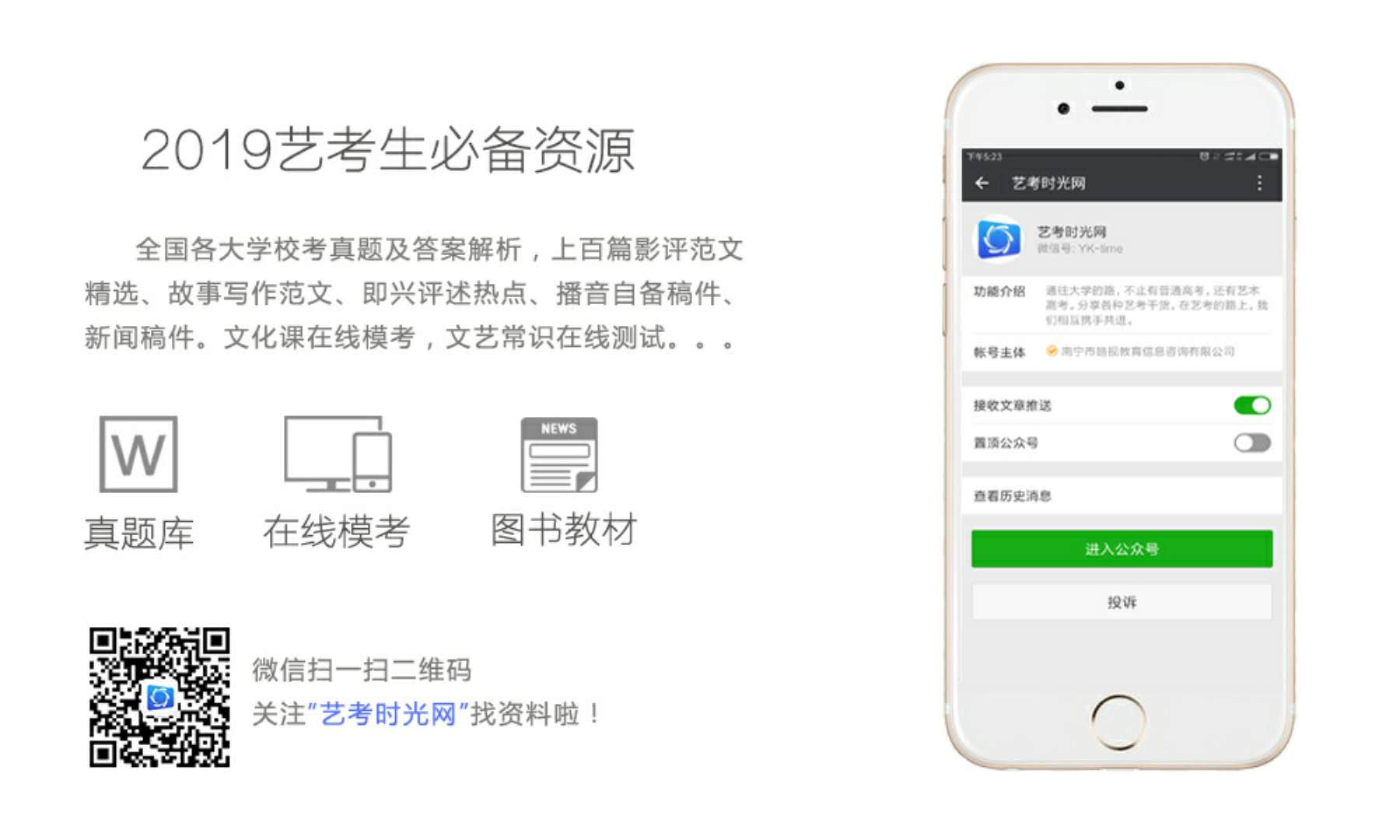 